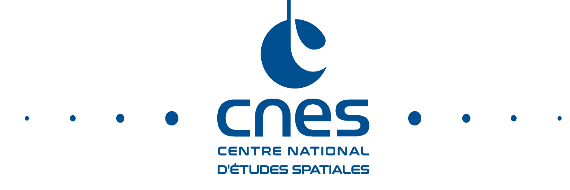 FICHE DE RENSEIGNEMENTS DES AUDIOVISUELS
(production interne CNES)Titre  :
Animation SWOT, satellite ouvertSous-titre  :Nom exact et complet du fichier livré :(selon nomenclature exigée : AAAA-MM-JJ-TITRE_en_plusieurs_mots-VERSION. EXT, sans accentuation ou caractères spéciaux)2022/03/19_SWOT_ANIMATION_SATELLITE_OUVERTTitre de la collection/série ou dossier :Publication :(précisez s’il s’agit d’un document visible par l’interne seulement, pour les professionnels ou pour tous publics – s’il n’est visible par un des public qu’à partir d’une date précise, le signaler)
Usage interne et externeCopyright / Commanditaire : 
(Préciser nom(s) et adresse(s) si autre que CNESCNES / ACTIVE DESIGN 2022
Date de production19/03/2022Réalisateur(s) : 
Active DesignDurée : 
1’12’’Langue(s) : 
muet avec texte français ou anglaisDescription/Résumé: 
Visualisation des instruments embarqués à bord du satellite franco-américain SWOT, versions française et anglaiseLieux de tournage : 
Sans objetDroits / Crédits : CNES(Préciser toutes images ou séquences non-libres de droits ou droits spécifiques avec leurs TC ou les droits à l’image)Plan final TC : 1’05’’ à 1’12’’ fond d’image © Getty imagesUsage :
(Le document peut-il être téléchargé pour être diffusé dans un autre cadre ou son usage est-il limité à la consultation sur la vidéothèque ?)Usage Com et projetGénérique :[Conseiller technique du réalisateur, scénariste(s), auteur(s) du commentaire, auteur(s) de la musique, chanteurs, direction de l’orchestre, chorégraphe(s), assistant(s) du réalisateur, scripte, directeur de production, directeur de la photographie, cadreur(s), photographe(s), chef monteur, chef(s) opérateur du son, chef décorateur, créateur(s) des costumes, chef maquilleur, animation, effets spéciaux / trucages, conseillers techniques spéciaux ou conseillers scientifiques, documentaliste(s), speaker, autres collaborateurs de l’équipe technique, interprétation (rôles, noms et prénoms) des acteurs et intervenants (rôles, noms et prénoms) des interprètes de doublage, remerciements, crédits images.] 
……………………………
Développeur David Ducros…………………………


22. Autres renseignements utiles :……………………………
……………………………
